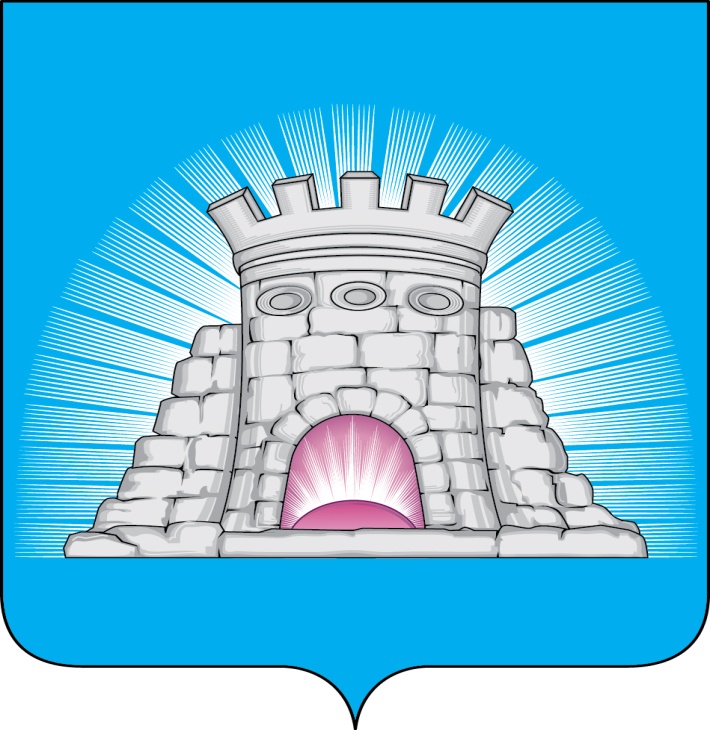                           П О С Т А Н О В Л Е Н И Е16.01.2023  №  35/1г. ЗарайскО внесении изменений в постановление главы городского округа Зарайск Московской области от 29.06.2022  № 1113/6 «О создании аукционной комиссии по проведению открытого аукциона в электронной форме на право заключения договора на организацию ярмарок на месте проведения ярмарок, включенном в Сводный перечень мест проведения ярмарок на территории городского округа Зарайск Московской области»        В соответствии с Федеральными законами от 06.10.2003 № 131-ФЗ «Об общих принципах организации местного самоуправления в Российской Федерации», от 28.12.2009 № 381-ФЗ «Об основах государственного регулирования торговой деятельности в Российской Федерации», Законом Московской области                                    № 174/2010-ОЗ «О государственном регулировании торговой деятельности в Московской области», постановлением Правительства Московской области от 16.11.2021 № 1170/40 «Об утверждении Порядка организации ярмарок на территории Московской области и продажи товаров (выполнения работ, оказания услуг) на них»,  постановлением главы городского округа Зарайск Московской области от 15.03.2022 № 370/3 «Об утверждении Положения о проведении открытого аукциона в электронной форме на право заключения договора на организацию ярмарок на месте проведения ярмарок, включенном в Сводный перечень мест проведения ярмарок на территории городского округа Зарайск Московской области», в связи с организационно-штатным мероприятием в администрации городского округа Зарайск Московской областиП О С Т А Н О В Л Я Ю:1. Внести в постановление главы городского округа Зарайск Московской области от 29.06.2022  №  1113/6 «О создании аукционной комиссии по проведению открытого аукциона в электронной форме на право заключения договора на организацию ярмарок на месте проведения ярмарок, включенном в Сводный перечень мест проведения ярмарок на территории городского округа Зарайск Московской области» (далее – состав аукционной комиссии) следующие изменения: 													 010574	- изложить приложение к постановлению  «Состав аукционной комиссии» в новой редакции (прилагается).2. Службе по взаимодействию со СМИ администрации городского округа Зарайск Московской области обеспечить опубликование настоящего постановления в периодическом печатном издании «Зарайский вестник» – приложении к общественно-политической газете «За новую жизнь» и размещение на официальном сайте администрации городского округа Зарайск Московской области (https://zarrayon.ru/).Глава городского округа Зарайск В.А. ПетрущенкоВерноНачальник службы делопроизводства 		    Л.Б. Ивлева16.01.2023Разослано : в дело, Мешкову А.Н., ОПР  и СУ, юр. отдел, СВ со СМИ, прокуратуру, Н.М. Ерохина496 66 2-57-35										Приложение  										к постановлению главы 										городского округа Зарайск 										от 16.01.2023 №  35/1Состав аукционной комиссии по проведению открытого аукциона в электронной форме на право заключения договора на организацию ярмарок на месте проведения ярмарок, включенном в Сводный перечень мест проведения ярмарок на территории городского округа Зарайск Московской областиМешков Андрей Николаевич              Первый заместитель главы администрации                  						   (председатель аукционной комиссии)Каширкин  Сергей Александрович     Начальник отдела потребительского                                                                                        рынка и сферы услуг (заместитель                                                                  председателя аукционной комиссии)Ерохина Наталия Михайловна            Старший  эксперт отдела потребительского                                                                    рынка и  сферы услуг (секретарь аукционной                                                                 комиссии)Члены аукционной комиссии:Соколова Анна Владимировна           Начальник отдела экономики и                                                                 инвестицийКарева  Светлана Вячеславовна         Старший эксперт Комитета по                                                               управлению имуществом                         Архипова  Юлия Евгеньевна             Начальник  юридического отдела